TEST DI INGRESSO Storia 4Osserva la linea del tempo, poi scrivi le date in ordine cronologico dalla più lontana nel passato alla più recente.500 a.C. • 500 d.C. • 200 a.C. • 200 d.C.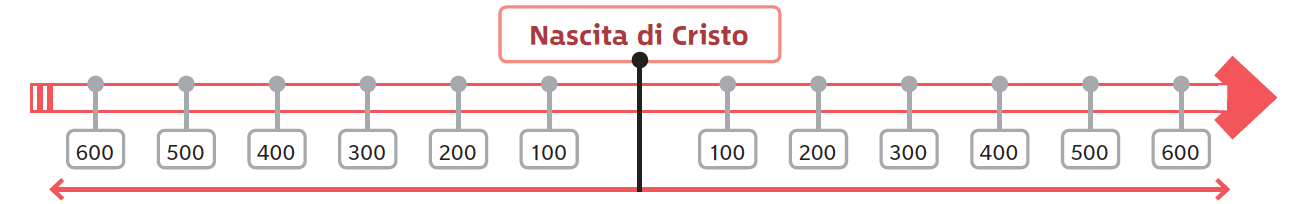 _____________________________________________________Completa indicando il tipo di fonti descritte.orali • visive • materiali • scritteCanti, leggende, testimonianze a voce… sono fonti _______________Disegni, graffiti… sono fonti _______________Edifici, strade, utensili… sono fonti _______________Tavolette, papiri, libri… sono fonti _______________Ordina questi eventi: numera partendo dal più lontano nel tempo.L’uomo inventa la scrittura.Nei mari compaiono le prime forme di vita.Dai primati si sviluppano i primi ominidi.Alcuni esseri viventi iniziano a popolare la terraferma.Si diffondono i mammiferi.L’uomo impara a usare il fuoco.Epoca dei dinosauri.Scrivi sotto ciascuna immagine la lettera che corrisponde al nome dell’ominide/Homo corrispondente. A. Homo Sapiens 	B. Homo Habilis 	C. Uomo di NeanderthalD. Homo Ergaster 	E. Australopithecus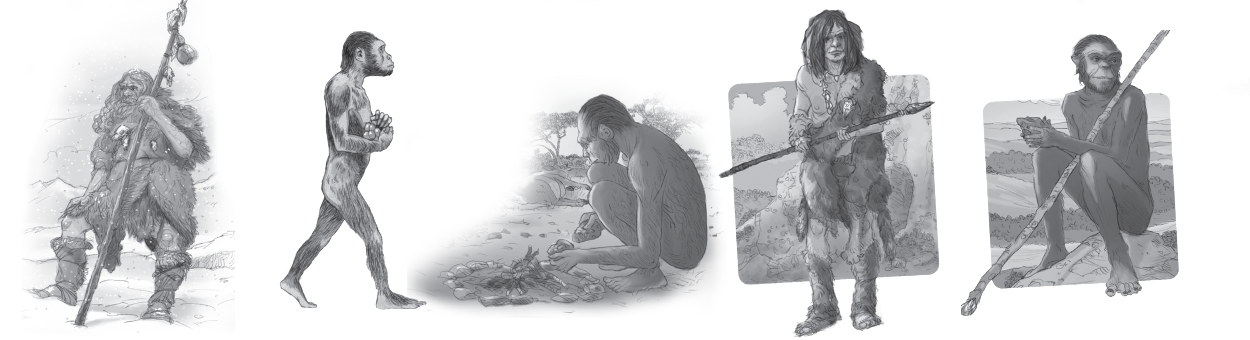 [ ]		[ ]			[ ]			[ ]			[ ]Completa il testo con le parole elencate.agricoltura • caccia • allevamento • Neolitico • nuova • Paleolitico• sedentari • nomadi • scheggiata • levigareGli storici suddividono la storia in due periodi: il __________________, l’età della pietra antica, e il __________________, l’età della pietra __________________.Nel Paleolitico gli uomini costruivano strumenti di pietra ___________________, per procurarsi il cibo praticavano la ________________e la raccolta di frutti e di erbe ed erano ______________, cioè non abitavano stabilmente in un luogo. Nel Neolitico gli uomini iniziarono a ___________________ la pietra, a praticare l’_________________ e l’____________________ e diventarono _____________________Per ogni fatto descritto, scrivi se è avvenuto nel PALEOLITICO o nel NEOLITICO.L’UOMO…diventa sedentario leviga la pietra per avere armi e utensili perfezionati.scheggia la pietra per avere armi e utensiliconduce una vita nomade inseguendo le prede da cacciare.vive in caverne e in capanne.addomestica e alleva animali.impara ad accendere il fuoco.si dedica alla lavorazione della ceramica.dall’Africa si sposta in Asia e in Europa.diventa agricoltore.vive nell’era glaciale.popola tutta la Terra.estrae e lavora i metalli.comincia a seppellire i morti.dipinge le pareti delle caverne.costruisce telai per tessere stoffe.vive in villaggi stabili.Indica accanto alle affermazioni se sono vere (V) o false (F).• Il baratto è lo scambio di merci. • Il commercio avviene solo se le merci vengono pagate con i soldi. • I villaggi neolitici barattavano solo metalli. • Gli abitanti dei villaggi neolitici barattavano oggetti e materiali.TEST DI INGRESSO STORIAcon soluzioni in rosso per l’insegnanteClasse 4Osserva la linea del tempo, poi scrivi le date in ordine cronologico dalla più lontana nel passato alla più recente.500 a.C. • 500 d.C. • 200 a.C. • 200 d.C.                    500 a.c                           200 a.c			200 d.C.                          500 d.C.Completa indicando il tipo di fonti descritte.orali • visive • materiali • scritteCanti, leggende, testimonianze a voce… sono fonti orali.Disegni, graffiti… sono fonti visive.Edifici, strade, utensili… sono fonti materiali.Tavolette, papiri, libri… sono fonti scritte.Ordina questi eventi: numera partendo dal più lontano nel tempo.L’uomo inventa la scrittura. 7Nei mari compaiono le prime forme di vita. 1Dai primati si sviluppano i primi ominidi. 5Alcuni esseri viventi iniziano a popolare la terraferma. 2Si diffondono i mammiferi. 4L’uomo impara a usare il fuoco. 6Epoca dei dinosauri. 3Si forma la Terra Scrivi sotto ciascuna immagine la lettera che corrisponde al nome dell’ominide/Homo corrispondente. A. Homo Sapiens 	B. Homo Habilis 	C. Uomo di NeanderthalD. Homo Ergaster 	E. Australopithecus[ C]		[ E]			[D ]			[A ]			[ B]Completa il testo con le parole elencate.agricoltura • caccia • allevamento • Neolitico • nuova • Paleolitico• sedentari • nomadi • scheggiata • levigareGli storici suddividono la storia in due periodi: il Paleolitico, l’età della pietra antica, e il Neolitico, l’età della pietra nuova.Nel Paleolitico gli uomini costruivano strumenti di pietra scheggiata, per procurarsi il cibo praticavano la caccia e la raccolta di frutti e di erbe ed erano nomadi, cioè non abitavano stabilmente in un luogo. Nel Neolitico gli uomini iniziarono a levigare la pietra, a praticare l’allevamento e l’agricoltura e diventarono sedentari.Per ogni fatto descritto, scrivi se è avvenuto nel PALEOLITICO o nel NEOLITICO.L’UOMO…diventa sedentario  NEOLITICOleviga la pietra per avere armi e utensili perfezionati. NEOLITICO scheggia la pietra per avere armi e utensili PALEOLITICOconduce una vita nomade inseguendo le prede da cacciare. PALEOLITICOvive in caverne e in capanne. PALEOLITICOaddomestica e alleva animali. NEOLITICOimpara ad accendere il fuoco. PALEOLITICOsi dedica alla lavorazione della ceramica. NEOLITICOdall’Africa si sposta in Asia e in Europa. PALEOLITICOdiventa agricoltore. NEOLITICOvive nell’era glaciale. PALEOLITICOpopola tutta la Terra. PALEOLITICOestrae e lavora i metalli. NEOLITICOcomincia a seppellire i morti. PALEOLITICOdipinge le pareti delle caverne. PALEOLITICOcostruisce telai per tessere stoffe. NEOLITICOvive in villaggi stabili. NEOLITICOIndica accanto alle affermazioni se sono vere (V) o false (F).• Il baratto è lo scambio di merci.  V• Il commercio avviene solo se le merci vengono pagate con i soldi. F• I villaggi neolitici barattavano solo metalli. F• Gli abitanti dei villaggi neolitici barattavano oggetti e materiali. V